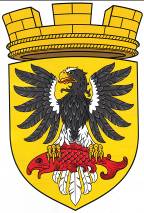                      Р О С С И Й С К А Я   Ф Е Д Е Р А Ц И ЯКАМЧАТСКИЙ КРАЙП О С Т А Н О В Л Е Н И ЕАДМИНИСТРАЦИИ ЕЛИЗОВСКОГО ГОРОДСКОГО ПОСЕЛЕНИЯот     02.  12.   2016                                                                                              № 1065  - п                        г. ЕлизовоОб уточнении вида разрешенного использования земельного участка с кадастровым номером 41:05:0101055:2276Руководствуясь  Федеральным  законом от  06.10.2003    № 131-ФЗ «Об общих принципах организации местного самоуправления в Российской Федерации», статьями 36, 37 Градостроительного кодекса Российской Федерации, ч. 2 ст. 7 Земельного кодекса Российской Федерации, Уставом Елизовского   городского   поселения,  ч. 1  ст. 15  Федерального     закона от 24.07.2007 № 221-ФЗ «О государственном кадастре недвижимости»,  Уставом Елизовского городского поселения, Правилами землепользования и застройки Елизовского городского поселения Елизовского муниципального района Камчатского края, принятыми Решением Собрания депутатов Елизовского городского поселения от 07.09.2011 № 126, согласно Решению Собрания депутатов Елизовского городского поселения от 17.11.2016 № 67     ПОСТАНОВЛЯЮ:	1. Уточнить  земельному участку с кадастровым номером  41:05:0101055:2276, расположенному в границах территориальной зоны застройки среднеэтажными жилыми домами    (Ж 3),  вид разрешенного использования - «многоквартирные жилые дома». 2. Управлению архитектуры и градостроительства администрации Елизовского городского поселения направить экземпляр настоящего постановления в ФГБУ «ФКП Росреестра» по Камчатскому краю для внесения в государственный кадастр недвижимости сведений об уточнении вида  разрешенного использования  земельного участка с кадастровым номером 41:05:0101055:2276.3. Управлению делами администрации Елизовского городского поселения разместить настоящее постановление в информационно - телекоммуникационной сети «Интернет» на официальном сайте  администрации Елизовского городского поселения.4. Контроль за исполнением настоящего постановления возложить на  руководителя Управления архитектуры и градостроительства администрации Елизовского городского поселения.Глава администрацииЕлизовского городского поселения                                                Д.Б. Щипицын